				15. 3. 2018OSNOVNOŠOLSKI TEK TROJK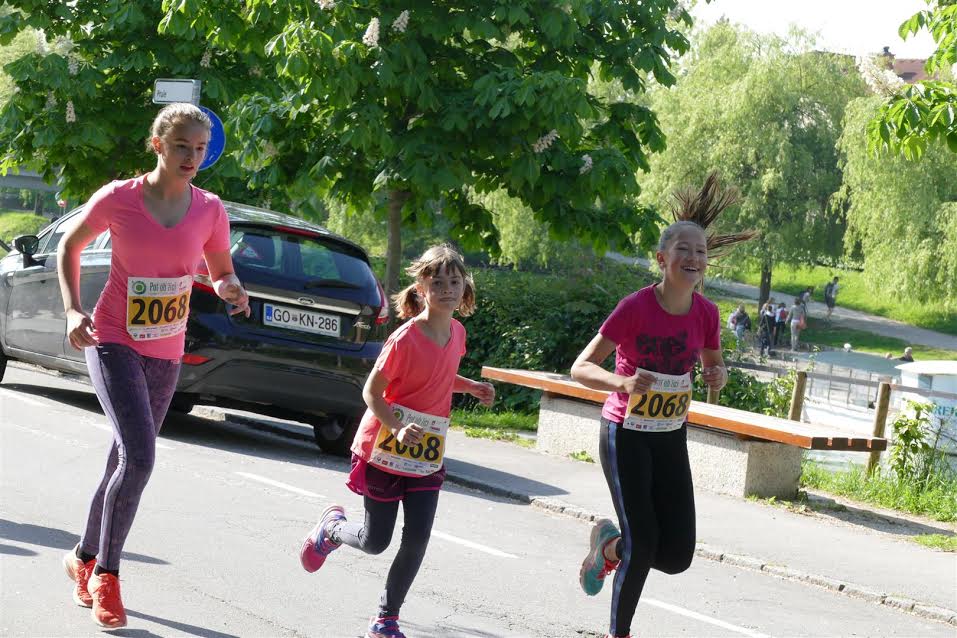 Tudi letos se bo naša šola udeležili tekaške prireditve Tek trojk za osnovnošolce, ki ga organizira Timing Ljubljana. Osnovnošolski tek trojk bo potekal v soboto, 5. maja 2018.Prireditev se bo pričela ob 9.10 uri. Cilj teka trojk je, da trojka celotno traso (od štarta do cilja) preteče skupaj.Proga teka trojk je za vse učence dolga 3 km. Štartno mesto je pri Gostilni Livada, cilj pa na Kongresnem trgu.Vsi prijavljeni učenci dobo dobili podrobne informacije en teden pred tekom.  Prijave zbiramo do srede,  18. 4. 2018! Spodnjo prijavnico oddajte športnima pedagogoma.Jana K. Zaletel, prof. športaPRIJAVNICA- TEK TROJKSpodaj podpisani prijavljam svojega otroka  ________________________________ iz ______  razreda na tekaško prireditev Tek trojk, ki bo v soboto, 5. 5. 2018. Morebitne spremembe mi sporočite na tel. številko:_________________________Datum:__________________		                              Podpis:_________________